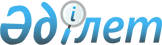 О внесении изменения в приказ Министра просвещения Республики Казахстан от 28 марта 2023 года № 75 "Об утверждении Правил организации учебного процесса по кредитной технологии обучения в организациях технического и профессионального, послесреднего образования"Приказ Министра просвещения Республики Казахстан от 19 июня 2023 года № 176. Зарегистрирован в Министерстве юстиции Республики Казахстан 20 июня 2023 года № 32853
      ПРИКАЗЫВАЮ:
      1. Внести в приказ Министра просвещения Республики Казахстан от 28 марта 2023 года № 75 "Об утверждении Правил организации учебного процесса по кредитной технологии обучения в организациях технического и профессионального, послесреднего образования" (зарегистрирован в Реестре государственной регистрации нормативных правовых актов Республики Казахстан под № 32140) следующее изменение:
      преамбулу изложить в следующей редакции:
      "В соответствии с подпунктом 62) статьи 5 Закона Республики Казахстан "Об образовании", ПРИКАЗЫВАЮ:".
      2. Департаменту технического и профессионального образования Министерства просвещения Республики Казахстан в установленном законодательством порядке обеспечить:
      1) государственную регистрацию настоящего приказа в Министерстве юстиции Республики Казахстан;
      2) размещение настоящего приказа на интернет-ресурсе Министерства просвещения Республики Казахстан после его официального опубликования;
      3) в течение десяти рабочих дней после государственной регистрации настоящего приказа представление в Юридический департамент Министерства просвещения Республики Казахстан сведений об исполнении мероприятий, предусмотренных подпунктами 1) и 2) настоящего пункта.
      3. Контроль за исполнением настоящего приказа возложить на курирующего вице-министра просвещения Республики Казахстан.
      4. Настоящий приказ вводится в действие по истечении десяти календарных дней после дня его первого официального опубликования.
					© 2012. РГП на ПХВ «Институт законодательства и правовой информации Республики Казахстан» Министерства юстиции Республики Казахстан
				
      Министр просвещенияРеспублики Казахстан

Г. Бейсембаев
